Тематический план практических занятий по патофизиологии ЧЛОвесна 2023-2024Зав. кафедрой патологии                                              Л.П.Чурилов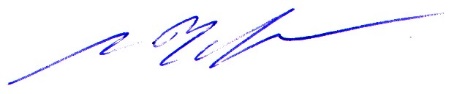 № п/пТема занятияПродолжительность занятия1Патофизиология системы крови. Анемии.4 часа2Патофизиология системы крови. Лейкозы. Гемостазопатии.4 часа3Патофизиология СССПатофизиология дыхательной системы4 часа44 часа